Приложение 7к п. 11.1. Порядка организации ивыполнения демонстрационных полетовСТРУКТУРНАЯ СХЕМА ОРГАНИЗАЦИИ УПРАВЛЕНИЯ ДЕМОНСТРАЦИОННЫХ ПОЛЕТОВ (ДП)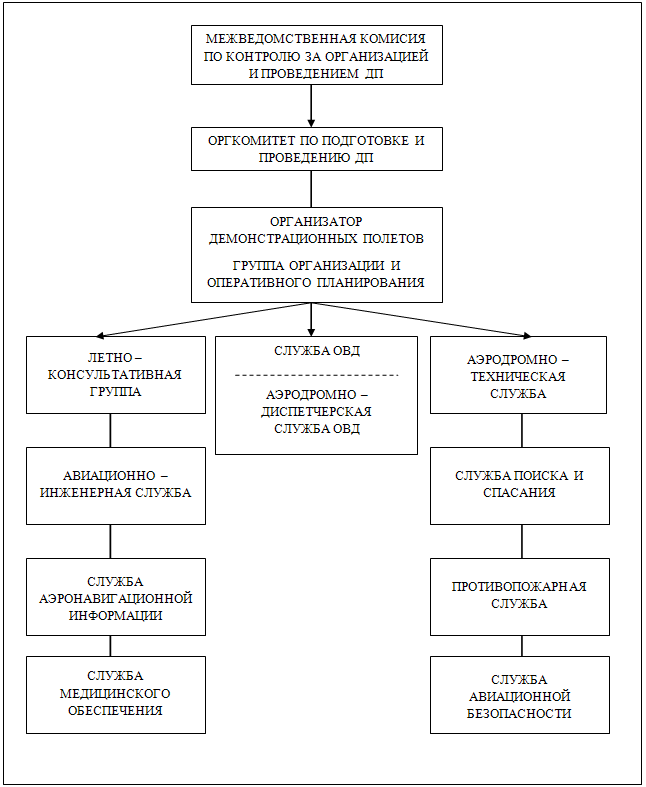 Начальник отделагражданской авиации                                                                             П.Д. Туревский